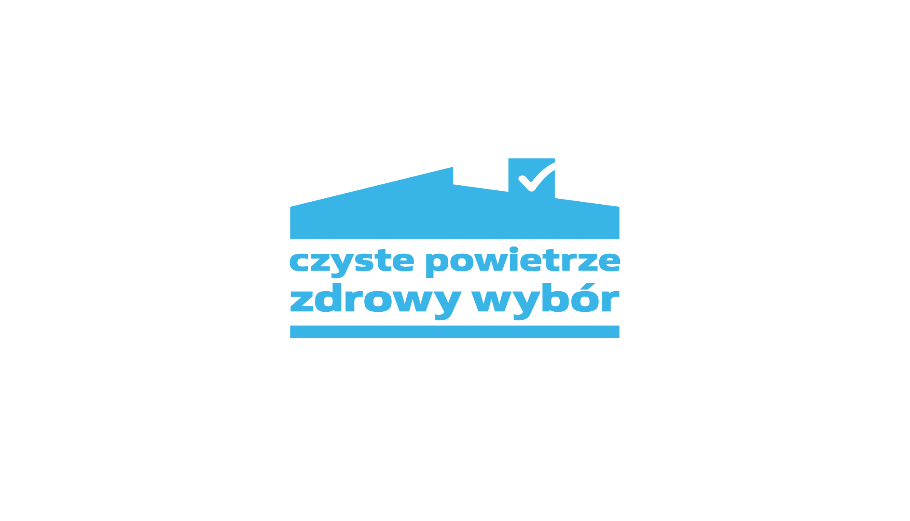 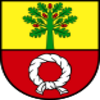 REALIZACJA PROGRAMU PRIORYTETOWEGO „CZYSTE POWIETRZE” W GMINIE CZARNKÓWdane od początku trwania programu do dnia 30.09.2023 rokuREALIZACJA PROGRAMU PRIORYTETOWEGO „CZYSTE POWIETRZE” W GMINIE CZARNKÓWdane od początku trwania programu do dnia 30.09.2023 rokuREALIZACJA PROGRAMU PRIORYTETOWEGO „CZYSTE POWIETRZE” W GMINIE CZARNKÓWdane od początku trwania programu do dnia 30.09.2023 rokuLiczba złożonych wnioskówLiczba zrealizowanych przedsięwzięćŁączna kwota wypłaconych dotacji (zł)3021602 849 715,88 zł